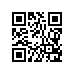 Об утверждении тем, руководителей выпускных квалификационных работ студентов основной профессиональной образовательной программы высшего образования – программы магистратуры «Литература и медиа» факультета гуманитарных наук НИУ ВШЭ - Нижний НовгородПРИКАЗЫВАЮ:Утвердить темы выпускных квалификационных работ студентов 2 курса основной профессиональной образовательной программы высшего образования – программы магистратуры «Литература и медиа», направления подготовки 45.04.01 «Филология», факультета гуманитарных наук НИУ ВШЭ - Нижний Новгород, очной формы обучения (приложение).Назначить руководителей по подготовке выпускных квалификационных работ студентов согласно приложению.Установить предварительный срок представления итогового варианта выпускной квалификационной работы с отзывом руководителя до 15.05.2020 г.Директор									         А.А. БляхманПриложение к приказу НИУ ВШЭ -Нижний Новгород от _____ № ________Список тем, руководителей выпускных квалификационных работ студентов № п/пФ.И.О. студента Тема работы на русском языкеТема работы на английском языкеРуководитель работы (ФИО, должность)1Арсений Владимирский Жанр литРПГ в сетевой литературе и его жанровые разновидностиLitRPG in Electronic Literature and its Genre VarietiesЦветкова Марина Владимировна, профессор2Алессандро Кальо «Гипертекстуальный роман как жанр сетевой литературы»                                                                                                                                              Науч.рук: Цветкова М.В.Hypertext Fiction as a Genre of Electronic LiteratureЦветкова Марина Владимировна, профессор3Юлия Сидорова Особенности контента и специфика функционирования литературных подкастов (на примере подкаста «Полка»)Particularities of Content and Specific Functioning of Literary Podcasts (on the Example of the Podcast "Polka")Борышнева Нелли Николаевна, доцент4Алина Овчарова Медиа хакатон как способ создания и поддержки региональных молодежных медиа (на примере проекта «Медиахакатон «Так Надо»)Media Hackathon as a Way to Create and Support Regional Youth Media (on the Example of the Project Mediahakathon "Tak Nado")Борышнева Нелли Николаевна, доцент